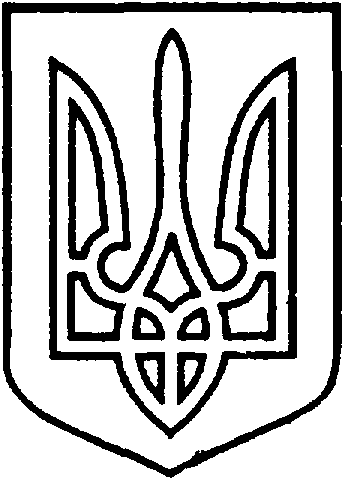 СЄВЄРОДОНЕЦЬКА МІСЬКАВІЙСЬКОВО-ЦИВІЛЬНА АДМІНІСТРАЦІЯ  СЄВЄРОДОНЕЦЬКОГО РАЙОНУ  ЛУГАНСЬКОЇ  ОБЛАСТІРОЗПОРЯДЖЕННЯкерівника Сєвєродонецької міської  військово-цивільної адміністрації«19»  жовтня  2021 року                                                            №2074Про початок опалювального сезону 2021-2022 років	Керуючись статтею 4, пунктом 8 частини 3 статті 6 Закону України «Про військово-цивільні адміністрації», «Правилами надання послуги з теплової енергії», затвердженими Постановою Кабінету Міністрів України від 21.08.2019 р. р. № 830, «Правилами підготовки теплових господарств до опалювального періоду, затвердженими наказом Міністерства палива та енергетики України та міністерства з питань житлово-комунального господарства від 10.12.20008 р. № 620/378, «Правилами технічної експлуатації теплових установок і мереж», затвердженими Наказом міністерства палива, у зв’язку зі зниженням температури зовнішнього повітря,ЗОБОВ,ЯЗУЮ:1. Розпочати опалювальний сезон 2021-2022 років починаючи з «25» жовтня  2021 р., але з урахуванням  середньодобового температурного режиму.  2. ДП «Сєвєродонецька ТЕЦ», КП «СТКЕ»  забезпечити поетапну подачу теплоносія на об’єкти охорони здоров’я, освіти, культури та спорту, житлового фонду, адміністративного та виробничого призначення.3. КП «Житлосервіс «Світанок», ОСББ, власникам (співвласникам) житлових будинків забезпечити прийом теплоносія від централізованих  мереж теплопостачання на об’єкти житлового фонду.4. Виконавчим органам військо-цивільної адміністрації                                       м. Сєвєродонецьк забезпечити прийом теплоносія  на об’єкти, що знаходяться на балансі та/або утриманні.5. Дане розпорядження підлягає оприлюдненню.6. Контроль за виконанням даного розпорядження покласти на заступника керівника Сєвєродонецької міської ВЦА Олега КУЗЬМІНОВА.Керівник Сєвєродонецької міськоївійськово-цивільної адміністрації		                   Олександр СТРЮК